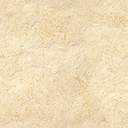 Hosted by Friends of Red Clay      www.FriendsofRedClay.org                                 Co-Hosted by Native American Services of TN   www.naservices.orgADMISSION $5 donation per car Sat/Sun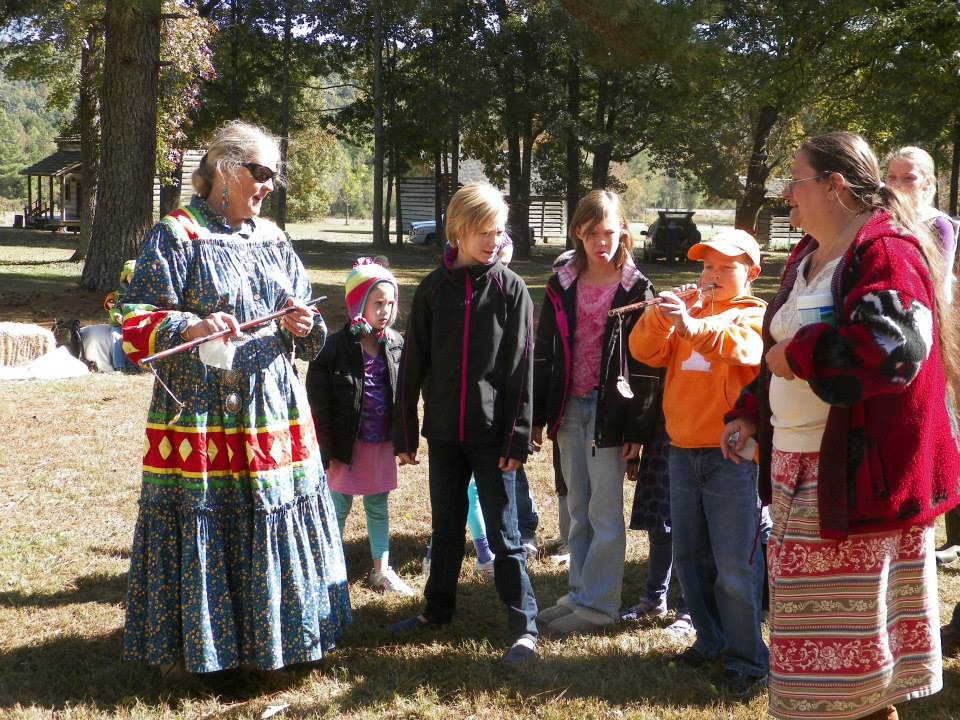 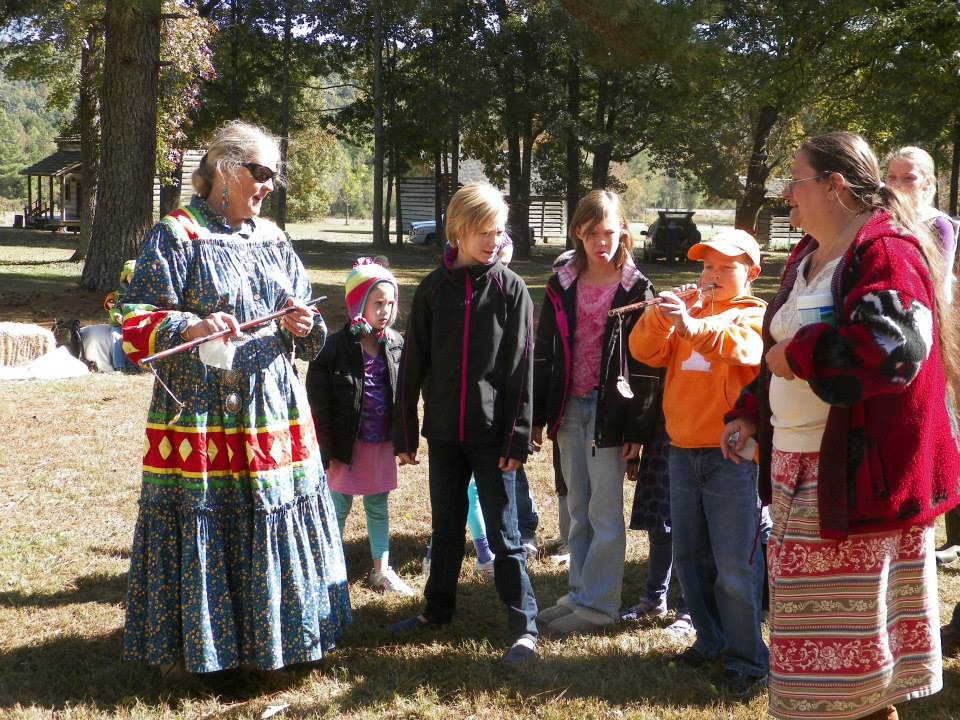                  Handicap accessibleFriday (schools) 9am-3pm (reservations required)             Special Programs all day    $5.00 per childSaturday  10am-Dusk   Grand Entry 1pmSunday      10am-5pm   Grand Entry 1pm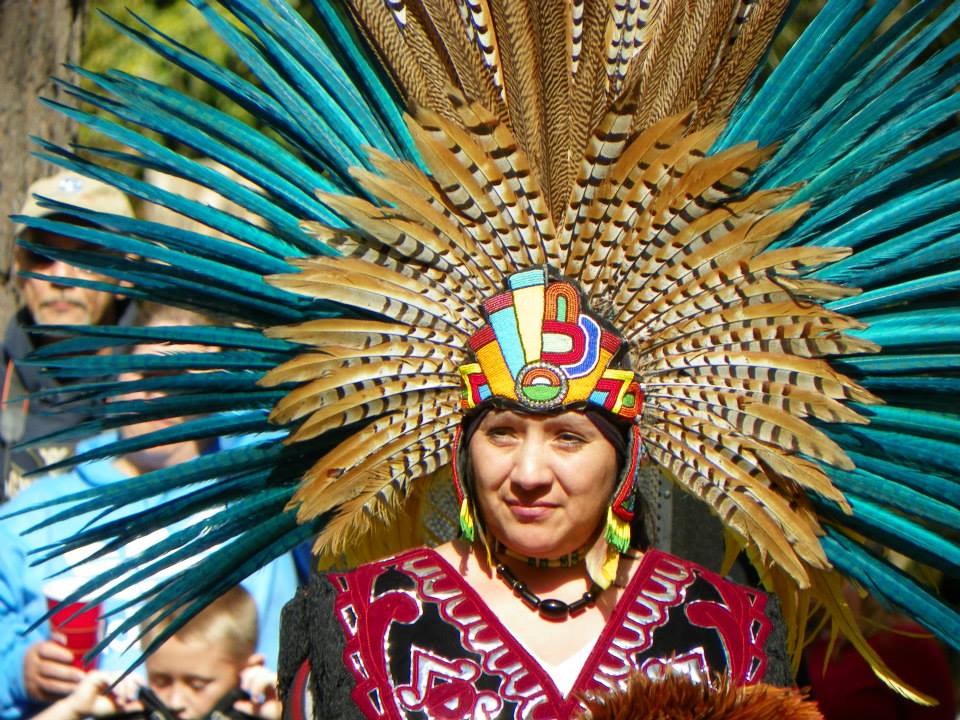 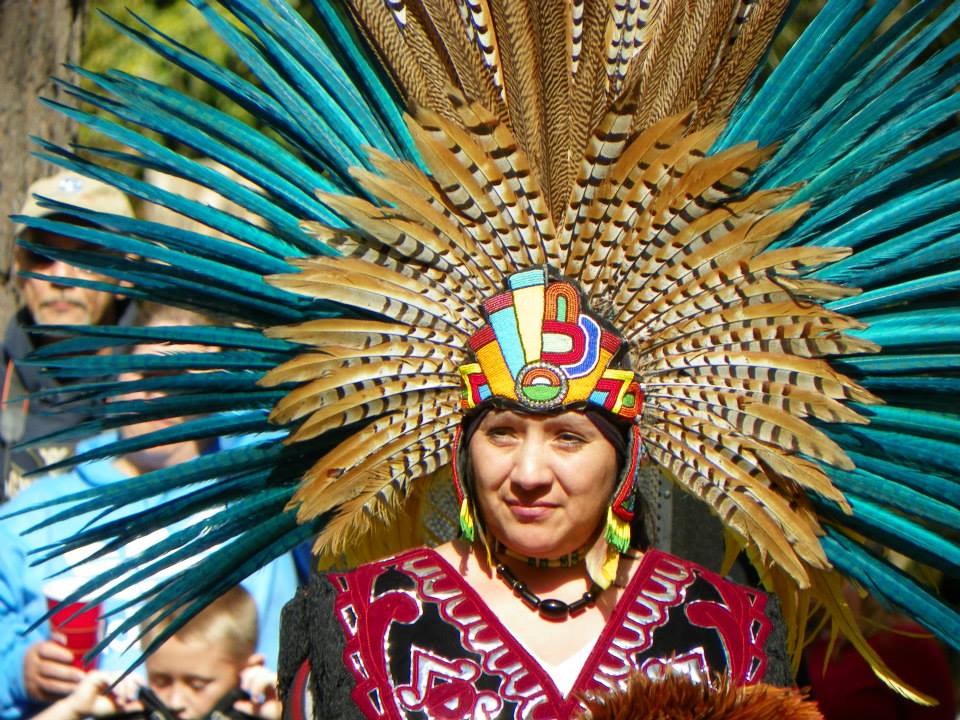 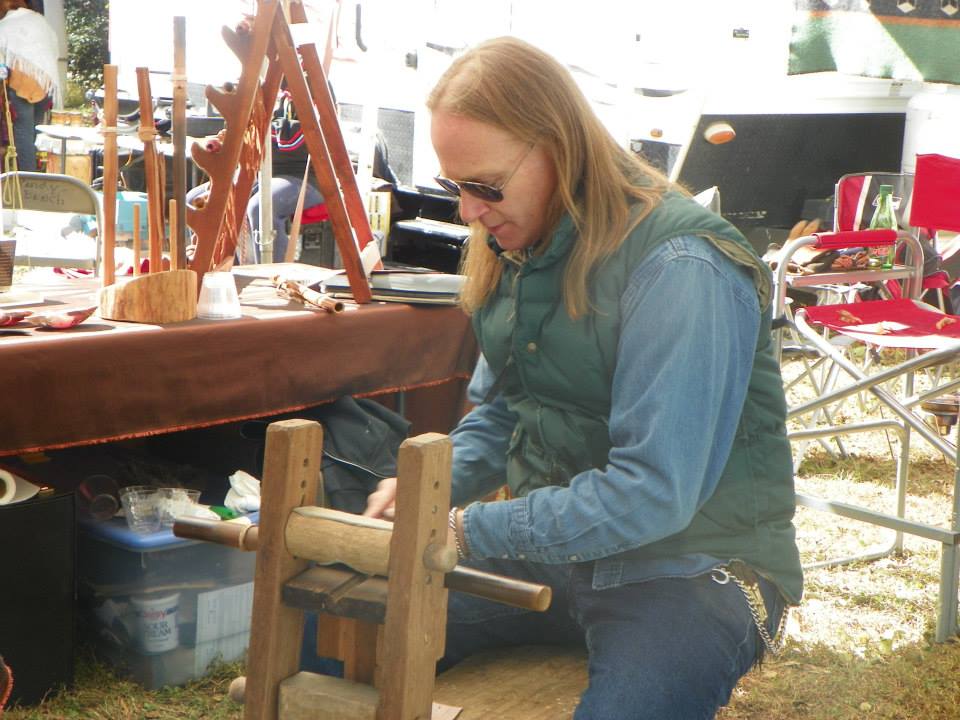 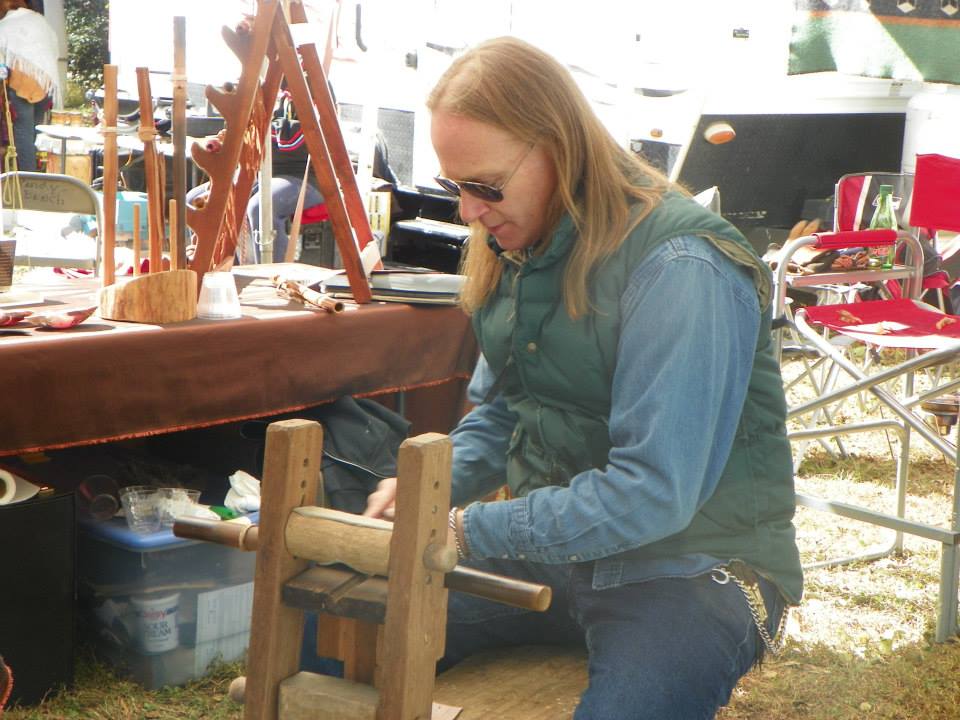 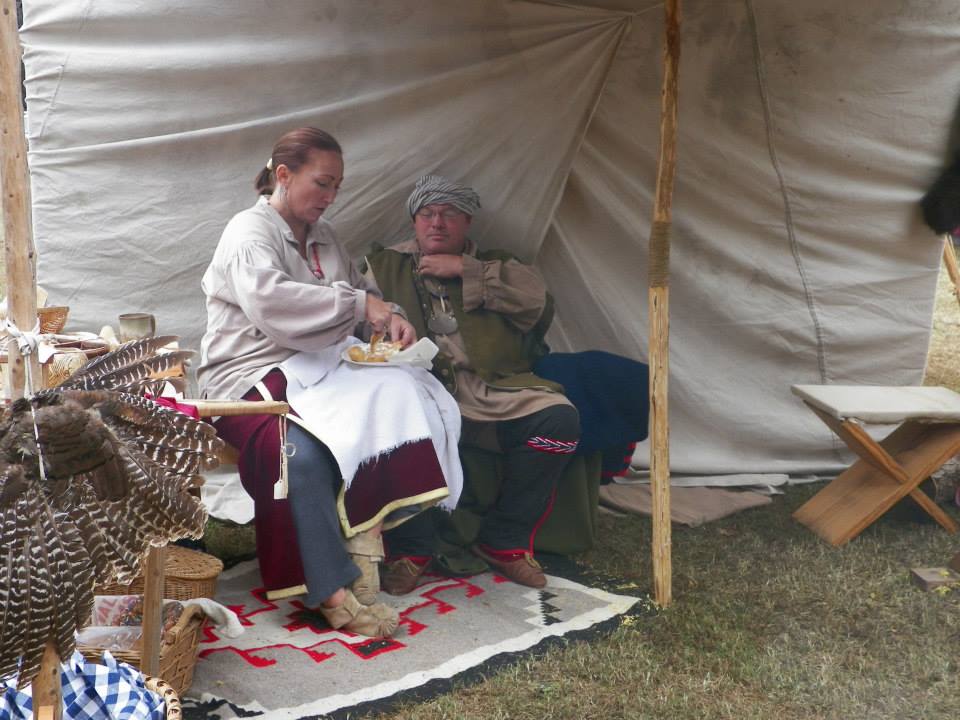 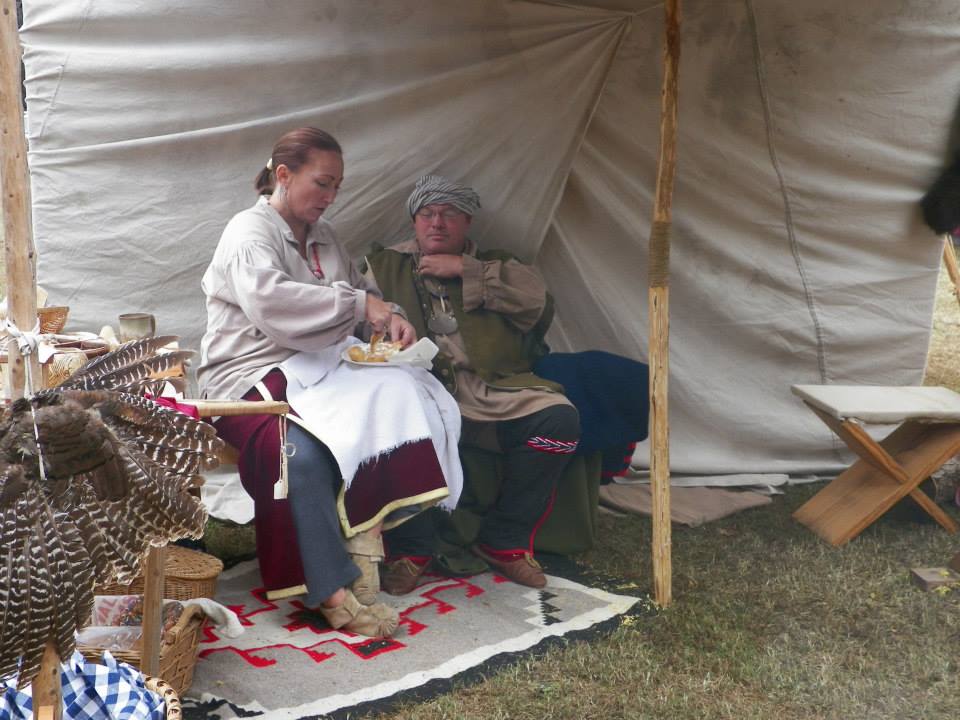 FIRST TIME………..$$$$$ CONTEST POW WOW $$$$$  $$$$$ CHICKEN DANCE, TEEN JINGLE AND FANCY SHAWL DANCE SPECIALS $$$$$$$$$DRUM AND HAND DRUM CONTEST$$$$     SPEND THE WEEKEND WITH US AT All VENDORS welcome-applications on listed websites                    RED CLAY STATE PARK….     Primitive Camping-no showers/electricity             	       SEE NATIVE AMERICAN DANCERS, VISIT 	      Self Contained RV’s welcome			                    CRAFT BOOTHS, SHARE STORIES, ENJOY THE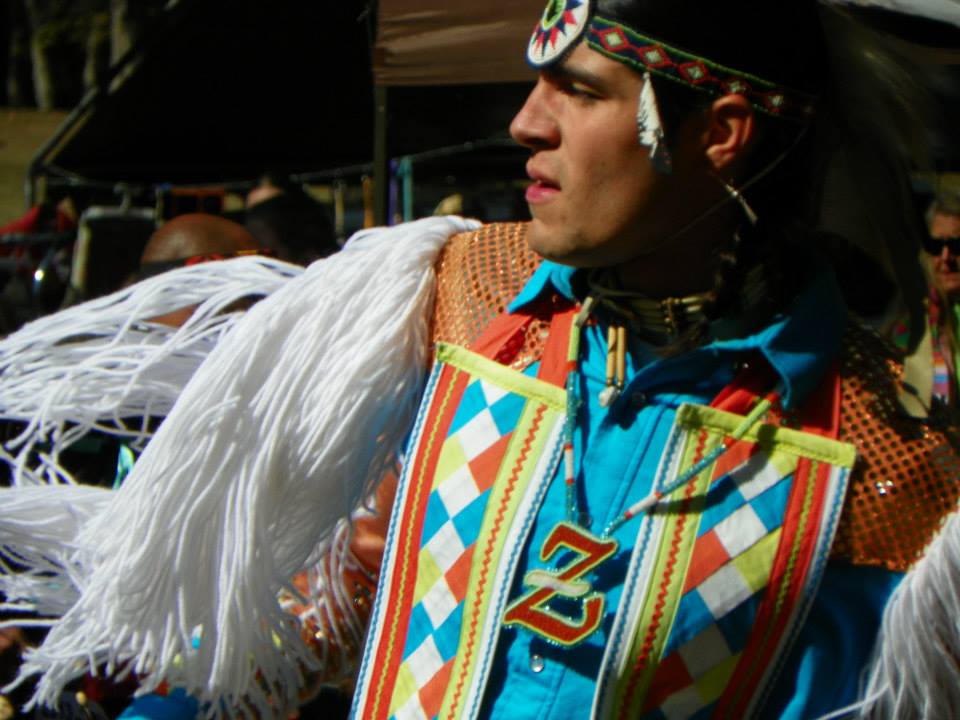 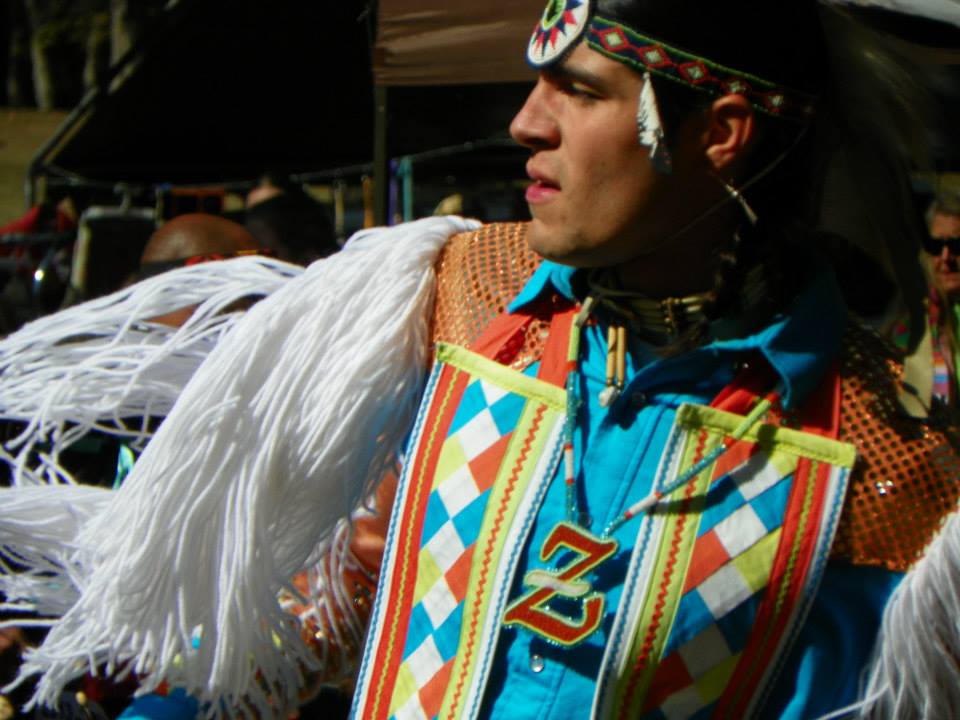 								       PRIMITIVE ENCAMPMENTS AND LIVING								       HISTORY SITES AND THE ENTERTAINMENT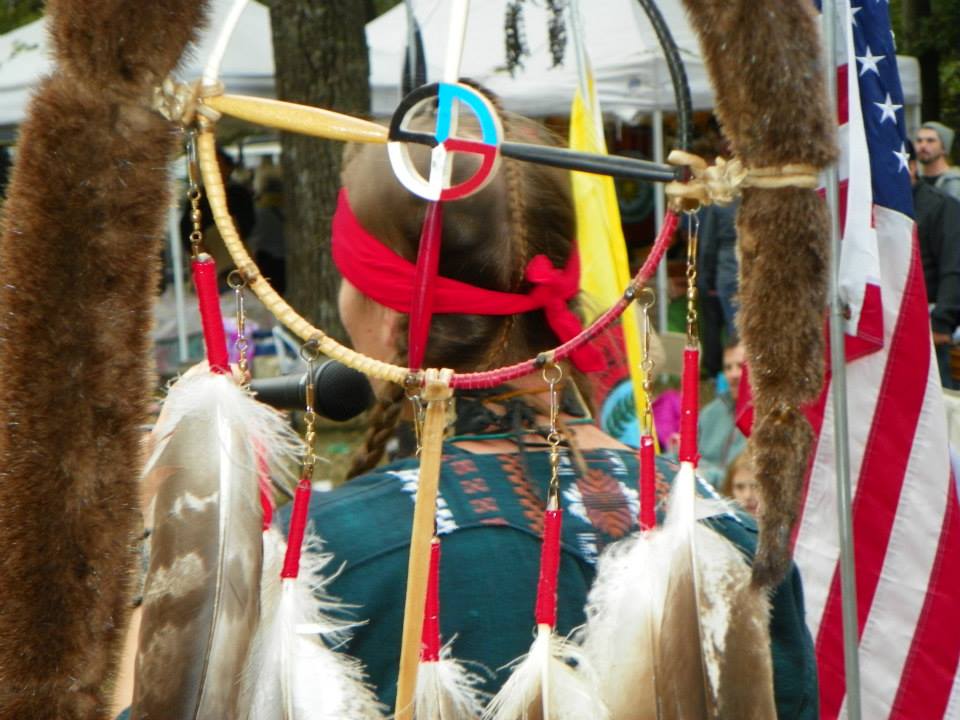 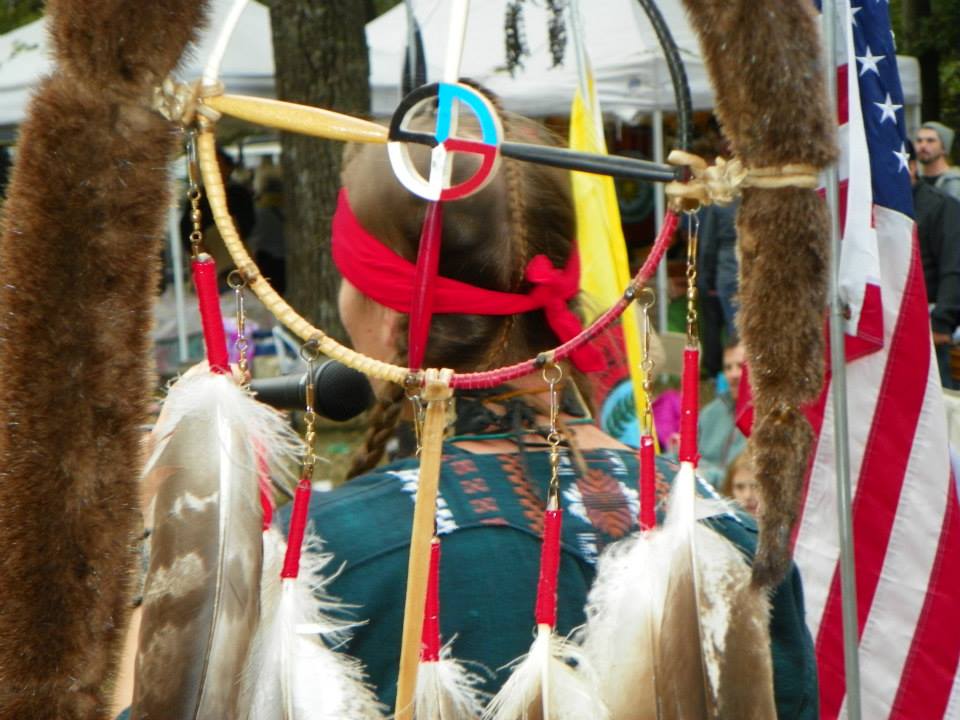 